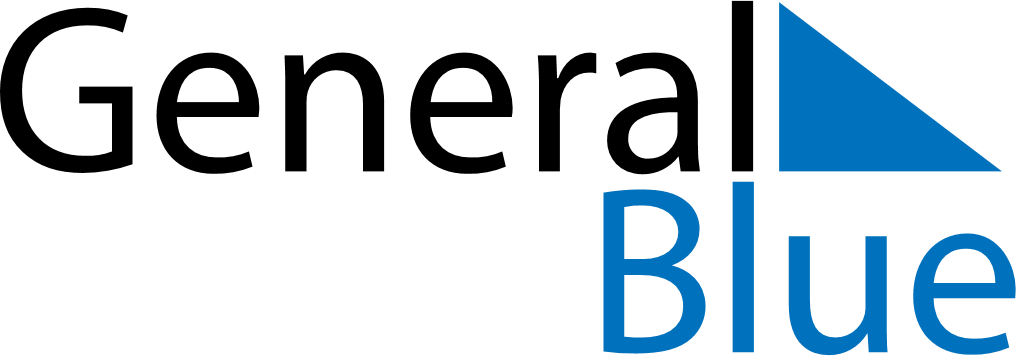 Daily PlannerFebruary 10, 2025 - February 16, 2025Daily PlannerFebruary 10, 2025 - February 16, 2025Daily PlannerFebruary 10, 2025 - February 16, 2025Daily PlannerFebruary 10, 2025 - February 16, 2025Daily PlannerFebruary 10, 2025 - February 16, 2025Daily PlannerFebruary 10, 2025 - February 16, 2025Daily Planner MondayFeb 10TuesdayFeb 11WednesdayFeb 12ThursdayFeb 13FridayFeb 14 SaturdayFeb 15 SundayFeb 16MorningAfternoonEvening